巡察工作公告根据市委部署安排，市委第四巡察组将对市商务局党委开展巡察工作。一、巡察时间：2020年8月19日—11月19日。二、巡察内容：以习近平巡视工作思想为指导，坚持“两个维护”，深化政治巡察，聚焦基层贯彻落实党的路线方针政策和中央省市委决策部署、聚焦群众身边腐败问题和不正之风、聚焦基层党组织软弱涣散及组织力欠缺等方面存在的突出问题，加强对被巡察单位领导班子、领导干部特别是主要领导的监督。三、反映渠道：巡察期间，巡察组设置专门值班手机13656150004，接听时间为工作日早9点至晚5点，同时可接收短信、微信。巡察组信访接待时间及地址：每周三下午2点至5点，江阴市澄江中路60号江阴市综治中心206室；举报信箱地址：江阴市澄江中路9号市政府大楼14楼、江阴市澄江中路9号服务业发展办公室；巡察组通信地址：江苏省无锡市A914号邮政信箱转市委第四巡察组收，邮编：214400。根据有关规定，巡察组主要受理反映被巡察党组织领导班子及其成员、下一级党组织主要负责人和重要岗位领导干部（含已退休、已调离）问题的来信来电来访，其他不属于巡察受理范围的信访问题，将按规定移交相关部门处理。特此公告。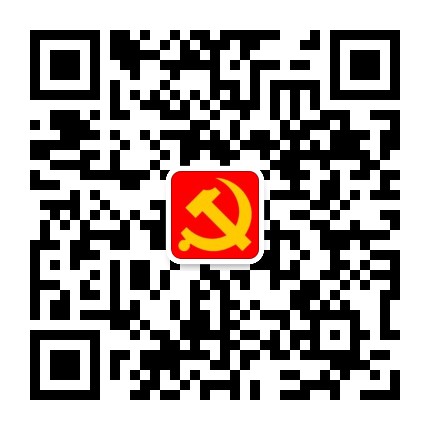 中共江阴市委第四巡察组2020年8月19日